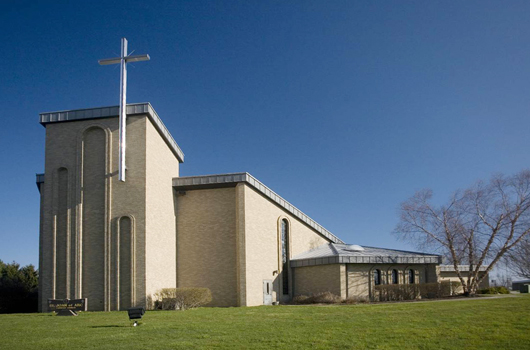 Funeral Liturgy Planning Guide Celebrating a Funeral at St Joan of Arc Church8894 St Rt 14Streetsboro, OH  44241330-626-3424stjoansecretary@sbcglobal.netRev. Francis KatrinakPastorDear Parishioners, We would like to offer you our deepest condolences on the loss of your loved one. Please be assured that we are here to accompany you through the process of grieving the loss of your loved one and celebrating his or her life. This booklet has been created to assist you in the preparation of the Funeral Liturgy. You will find an overview of the various parts of the Church’s Order of Christian Funerals followed by an outline of the Mass of Christian Burial which includes reading and music selections. Lastly there is a liturgy planning sheet at the end of this booklet that you can fill out on your own or with the assistance of the presider or member of the parish staff. You can finalize your selections when you meet with the presider.     The thoughts and prayers of the entire St Joan of Arc community are with you and your loved one at this time. If you have any questions, please do not hesitate to contact the parish office at 330-626-3424. Peace Be With You, Fr Francis KatrinakPastorORDER OF CHRISTIAN FUNERALSAll the baptized are entitled to the full rite of Christian burial supplied by the Catholic Church’s Order of Christian Funerals. You and your family will experience the Church’s funeral rites in three distinct and important parts:  Vigil for the Deceased (Wake Service) The time for visitation is at the funeral home.  The vigil service is part of the Order of Christian Burial.   At this time someone from the family, or a friend, may wish to remember the deceased by playing a reflection song or poem, displaying pictures or by sharing personal memories.  This is the most appropriate time for sharing thoughts, memories, and stories rather than the funeral Mass.  Or you may offer these at the family gathering or luncheon after the funeral/burial. Funeral LiturgyThis is the most important part of the celebration of Christian Burial. This is almost always celebrated within a Mass. The bodily remains are honored by being brought to the Church. We celebrate the life of the deceased in the whole context of the life, death, and resurrection of Jesus Christ.  As a ritual of the Church, it follows a particular liturgical format that is described in this booklet.  There might be a time when a family might choose not to do a funeral Mass. Please discuss this with the priest before any decision like this is made.  Rite of CommittalAlmost always, Fr Francis will accompany the remains and the family to the cemetery and conclude the funeral services with the prayers of Committal. CremationCremation is permitted by the Church. However, the Church does have two very strong guidelines surrounding cremation. First, the Church strongly recommends that cremation occur after the funeral liturgy thus allowing the fullness of the symbols of Christian burial to be expressed in the funeral liturgy. Second, the cremated remains of a body should be treated with the same respect given to the human body from which they come. This includes the use of a worthy vessel to contain the ashes, the way they are carried, the care and attention to appropriate placement and transport and the final disposition. The cremated remains are to be buried in a grave or entombed in a mausoleum or columbarium. The practice of scattering cremated remains on the sea, from the air, or on the ground, or keeping cremated remains in the home of a relative or friend of the deceased is not in accord with what the church envisions. Whenever possible, appropriate means for recording with dignity the memory of the deceased should be adopted, such as a plaque or headstone which records the name of the deceased.Words of RemembranceEulogies or Words of Remembrance are not part of the Catholic Rite of Funerals.  However, there are times when a family member or friend may wish to speak in memory of a deceased one. This option is possible, but not necessary. When included, the remarks should be brief (no longer than 5 minutes). If you wish to include remarks of remembrance at Mass, please note this on the planning form and check with the presiding priest.  Our practice is that this takes place at the end of the funeral liturgy. It is limited to only one person speaking for no longer than 5 minutes. MinistersLectors (Readers)Family members or friends are encouraged to proclaim the readings from Sacred Scripture at the funeral Mass. Please try to choose individuals with clear speaking voices and who will be comfortable proclaiming the Word. The Scriptures are meant to bring comfort to those who have gathered to pray. It is helpful to give your chosen readers a copy of the scriptures before the liturgy so that they may prepare in advance. If you wish a parishioner or staff member to proclaim the scriptures, please indicate this on the planning sheet.  Gift Bearers Family members or friends are also encouraged to offer the gifts of bread and wine in procession during the preparation of the altar and presentation of the gifts. Please select at least two people and indicate on the planning sheet.   Musicians and ServersOur parish office manager will contact both the music director and altar servers. In regard to music, an accompanist and a cantor are present for every funeral liturgy.   Visiting Priests Visiting priests are welcome to concelebrate and take part in the Mass. Please inform the presiding priest and ask the visiting priest to contact the parish as well. StipendsAll parishioners are entitled to our ministries without charge. We also would not exclude anyone who is not formally registered or hasn’t been able to contribute financially to the parish. However, it is customary that the family provide an offering to the Church. Typically, a portion of the fees paid to the funeral director is used to cover the services of the musicians, the Altar Servers, and an offering for the priest.  Again, these are not required to receive a Christian burial.  Mass CardsFor the intentions of the deceased can be requested from our parish or any parish church.  The general offering/stipend for these Masses is $10.   MASS OF CHRISTIAN BURIAL   INTRODUCTORY RITESGreeting The priest, ministers and the assembly greet the body at the entrance of the Church. If there are cremains, they will be placed in front of the Paschal candle and the priest and ministers will process to them. Sprinkling with Holy Water The body or cremains are blessed with holy water by the presider as a reminder of the saving waters of baptism.  Placing of the Pall When a casket is present, a white cloth or “pall” is unfolded and placed on the casket.  This cloth symbolizes the baptismal garment of our Catholic faith. Family members are encouraged to take part in this ritual at the liturgy. Gathering Hymn The body is carried to the front of the church near the Paschal Candle, the sign of the light of Christ and the eternal life into which we are born and die with him. If there are cremains, they are placed in front of the Paschal candle before the procession. The gathering hymn is sung during the entrance procession. Please select a hymn from the selections and indicate your choice on the planning sheet at the end of this booklet.   Opening Prayer LITURGY OF THE WORDFirst Scripture Reading Proclaimed by a family member or friend. Please choose one reading from the selections and indicate your choice on the planning sheet at the end of this booklet.   Psalm Sung by the cantor. Please choose one of the Psalms from the selections on pages and indicate your choice on the planning sheet at the end of this booklet.   Second Scripture Reading Proclaimed by a family member or friend. Please choose one reading from the selections and indicate your choice on the planning sheet at the end of this booklet.  Gospel Reading Proclaimed by the Priest or Deacon. After the Priest meets with you, he will choose an appropriate Gospel reading.Homily Reflection on the Gospel and on the life of the deceased given by the Presider.  Universal PrayersGiven by the Presider  LITURGY OF THE EUCHARISTPreparation of the Altar/Presentation of the Gifts & Preparation Hymn The gifts of bread and wine are offered by family members or friends (at least 2 people). The preparation hymn is sung or played during this time. Please select a hymn from the selections  and indicate your choice on the planning sheet at the end of this booklet.   Eucharistic Prayer and Acclamations (Holy Holy, Memorial Acclamation and Great Amen)  The Lord’s Prayer Exchange of Peace, Fraction of the Bread (Lamb of God) Distribution of Holy Communion / Communion Hymn  If you have any family members or friends who are Eucharistic Ministers, please indicate to the presider and on the planning sheet. Please select a hymn from the selections and indicate your choice on the planning sheet at the end of this booklet.    Prayer After Communion Words of Remembrance (optional) This is an opportunity for a member of the family to speak on behalf of all those present sharing a brief (no more than 5 minutes) reflection about the deceased and offering thanks for the care and concern of those gathered to celebrate. This is entirely optional.  This is limited to only one person offering these words for no more than 5 minutes. Final CommendationInvitation to Prayer/ Song of Farewell This song is sung as the body is being incensed: a sign of our prayers, thoughts, and petitions rising up to God and an acknowledgment of the sacred nature of the human body.  Prayer of Commendation Procession to the Place of Committal Recessional Hymn The hymn is sung as the procession exits the Church. Please select a hymn from the selections and indicate your choice on the planning sheet at the end of this booklet.   SELECTIONS for the LITURGY OF THE WORDFirst Scripture ReadingThe FIRST READING is taken from the Hebrew Scriptures or the “Old” Testament. Please choose one of the following readings and indicate your choice by letter and number (Ex: OT1) on the planning sheet. Typically, a family member or friend of the deceased would serve as reader; however, if no one is able, someone from the parish can do this.  OT1 - Job 19: 1, 23-27 “I know that my Vindicator lives”A reading from the book of Job Job Answered, and said: “Oh, would that my words were written down! Would that they were inscribed in a record: That with an iron chisel and with lead they were cut in the rock forever! As for me, I know that my vindicator lives, and that the Lord will at last stand forth upon the dust. This will happen when my skin has been stripped off, and from my flesh I will see God: I will see for myself, my own eyes, not another’s, will behold God: my most being is consumed with longing.” The Word of the Lord.            OT2 - Wisdom 3:1-6, 9 “The souls of the just are in the hand of God”                               A reading from the Book of WisdomThe souls of the just are in the hand of God, and no torment shall touch them. They seemed, in the view of the foolish, to be dead; and their passing away was thought an affliction and their going forth from us, utter destruction.  But they are in peace. For if before the world, indeed, they be punished, yet is their hope full of immortality; chastised a little, they shall be greatly blessed, because God tried them and found them worthy of himself. As gold in the furnace, God proved them, and as sacrificial offerings God took them to God’s self. Those who trust in the Lord shall understand truth, and the faithful shall abide with God in love: because grace and mercy are with the holy ones, and God’s care is with the elect. The Word of the Lord.OT3 - Isaiah 25:6a, 7-9 “God will destroy death forever.”                                A reading from the Book of the Prophet IsaiahOn this mountain the Lord of hosts will provide for all peoples. On this mountain, he will destroy the veil that veils all peoples, The web that is woven over all nations; God will destroy death forever. The Lord God will wipe away the tears from all faces; the reproach of God’s people will be removed from the whole earth; for the Lord has spoken. On that day it will be said: “Behold our God, to whom we looked to save us! This is the Lord for whom we looked; let us rejoice and be glad that he has saved us!” The Word of the Lord.OT4 – Ecclesiastes 3:1-8, 11   “God has made everything appropriate to its time.” A reading from the Book of EcclesiastesThere is an appointed time for everything, and a time for every affair under the heavens. A time to give birth, and a time to die; a time to plant, and a time to uproot the plant. A time to kill, and a time to heal; a time to tear down, and a time to build. A time to weep, and a time to laugh; a time to mourn, and a time to dance. A time to scatter stones, and a time to gather them; a time to embrace, and a time to be far from embraces. A time to seek, and a time to lose; a time to keep, and a time to cast away. A time to rend, and a time to sew; a time to be silent, and a time to speak. A time to love, and a time to hate, a time of war, and a time of peace. God has made everything appropriate to its time but has put the timeless into their hearts so they cannot find out, from beginning to end, the work which God has done. The Word of the Lord.Responsorial PsalmThe responsorial Psalm is taken from the Book of Psalms in the Hebrew Scriptures or the “Old” Testament. Psalm literally translates to “Song” and is proclaimed by the cantor. Please choose one of the following and indicate your choice by letter and number (Ex: Ps23) on the planning sheet. If you have a choice that is not listed you may list on the sheet. Suggested Responsorial Psalms17 Psalm Lord, When Your Glory Appears (old hymnal)19 Psalm Lord, You Have the Words #35, 3623 Psalm The Lord is My Shepherd #41Shepherd Me, O God #3924 Psalm I Will Walk in the Presence of God (old hymnal)25 Psalm To You, O Lord #4227 Psalm The Lord Is My Light #43, 4433 Psalm Let Your Mercy Be On Us #4934 Psalm Taste and See #41, 50, 103140 Psalm Here I Am #5389 Psalm Forever I Will Sing #7291 Psalm Be With Me #75103 Psalm The Lord is Kind and Merciful #84122 Psalm Let Us Go Rejoicing #99130 Psalm With the Lord, There is Mercy #105145 Psalm I Will Praise Your Name #112, 114Second Scripture Reading:The SECOND READING is taken from the Christian Scriptures or the “New Testament” which are the stories of the early Church and give for us an example of Christian living. Please choose one of the following readings and indicate your choice by letter and number (Ex: NT5) on the planning sheet. Typically, a family member or friend of the deceased would offer these prayers. If you would prefer one of our pastoral staff to do so instead, please indicate that as well. NT1 Romans 6:3-4, 8-9 ” If then, we have died with Christ, we believe that we shall also live with him.” A reading from the Letter of Saint Paul to the RomansAre you unaware, sisters and brothers, that we who were baptized into Christ Jesus were baptized into his death? We were indeed buried with him through baptism into death, so that, just as Christ was raised from the dead by the glory of the Creator, we too might live in newness of life. If then, we have died with Christ, we believe that we shall also live with him. We know that Christ, raised from the dead, dies no more; death no longer has power over him. The Word of the Lord.NT2	Romans 8:31b-35, 37-39  “Nothing can separate us from the love of God in Christ Jesus.” A reading from the Letter of Saint Paul to the RomansSisters and brothers: If God is for us, who can be against us? He who did not spare his own Son but handed him over for us all, how will he not also give us everything else along with him? Who will bring a charge against God’s chosen ones? It is God who acquits us. Who will condemn? It is Christ Jesus who died, rather, was raised, who also is at the right hand of God, who indeed intercedes for us. What will separate us from the love of Christ? Will anguish, or distress, or persecution, or famine, or nakedness, or peril, or the sword?  No, in all these things we conquer overwhelmingly through him who loved us. For I am convinced that neither death, nor life, nor angels, nor principalities, nor present things, nor future things, nor powers, nor height, nor depth, nor any other creature will be able to separate us from the love of God in Christ Jesus our Lord.  The Word of the Lord. NT3	1 Corinthians 15:20-28 ” So, too, in Christ shall all be brought to life.” A reading from the first Letter of Saint Paul to the CorinthiansSisters and brothers: Christ has been raised from the dead, the first fruits of those who have fallen asleep. For since death came through a human being, the resurrection of the dead came also through a human being. For just as in Adam all die, so too in Christ shall all be brought to life, but each one in proper order: Christ the first fruits; then, at his coming, those who belong to Christ; then comes the end, when he hands over the kingdom to God, when he has destroyed every sovereignty and every authority and power. For he must reign until he has put all his enemies under his feet. The last enemy to be destroyed is death, for “he subjected everything under his feet.” But when it says that everything has been subjected, it is clear that it excludes the one who subjected everything to him. When everything is subjected to him, then the Son himself will also be subjected to the one who subjected everything to him, so that God may be all in all. The Word of the Lord. NT4 1 Corinthians 13:1-9 “Love is always patient”A reading from the First Letter of Paul to the CorinthiansBe ambitious for the higher gifts. And I am going to show you a way that is better than any of them. If I have all the eloquence of men or of angels, but speak without love, I am simply a gong booming or a cymbal clashing. If I have the gift of prophecy, understanding all the mysteries there are, and knowing everything and if I have faith in all it’s fullness, to move mountains, but without love, then I am nothing at all. If I give away all that I possess; piece by piece, and if I even let them take my body to burn it, but am without love, it will do me no good whatever. Love is always patient and kind; it is never jealous; love is never boastful or conceited; it is never rude or selfish; it doe s not take offense, and it is not resentful. Love takes no pleasure in other people’s sins but delights in the truth; it is always ready to excuse, to trust, to hope, and to endure whatever comes. Love does not come to an end. The Word of the Lord. NT5 – 1 John 3:1-2  “We are God’s children.” A reading from the first letter of Saint JohnBeloved: See what love the Father has bestowed on us that we may be called the children of God. Yet so we are. The reason the world does not know us is that it did not know God. Beloved, we are God’s children now; what we shall be has not yet been revealed. We do know that when it is revealed we shall be like God for we shall see God as God is. The Word of the Lord. NT6 - 1 John 3:14-16 “We ought to lay down our lives for one another.”A reading from the first letter of Saint JohnBeloved: We know that we have passed from death to life because we love our brothers and sisters. Whoever does not love remains in death. Everyone who hates his brother or sister is a murderer, and you know that no murderer has eternal life remaining in them. The way we came to know love was that Jesus laid down his life for us; so, we ought to lay down our lives for one another. The Word of the Lord. COMMUNION Holy Communion is distributed to the assembly under both forms, bread and wine (The Body and Blood of Christ.) If you have family members or friends who are commissioned Ministers of Holy Communion and they would like to serve during the distribution of Communion at the funeral liturgy, please indicate this on the planning sheet so the presider can plan accordingly.  FUNERAL LUNCHEONIf available, the use of the Fr Stenson Hall for a reception after the funeral may be arranged.  If you are planning to use this space, arrangements are made through the parish office.  Be mindful that this space is not always available because of other church or school activities.    MUSIC PLANNING  Please refer to this list of hymns as suggestions for funeral liturgies. If there are pieces that you do not see below, you may still list them on your planning guide, and the music director at the funeral will see that it is included, if appropriate. Generally, there are four hymns at a funeral liturgy: Entrance, Offertory, Communion and Recessional. Preparation of Gifts or the recessional hymn may be instrumental if you wish to choose only three hymns. Preparation of Gifts (when gifts are brought forward) is also the ideal time for a sacred solo piece, such as Ave Maria.  Italicized selections tend to be most common or “favorites”. The Catholic Mass is not the appropriate place for prerecorded or secular music. If this is desired, you may consider the wake or luncheon as a time to utilize such selections.Suggested Hymns & Page #’sAmazing Grace 757Be Not Afraid 797Bread of Life From Heaven 1035Come To Me 836Covenant Hymn 1016Do Not Let Your Hearts Be Troubled 828Eat This Bread 1033Eye Has Not Seen 819For All the Saints 984God Remembers 777God Weeps With Us Who Weep and Mourn 772Healer Of Our Every Ill 1066Heart of a Shepherd 833Here I Am, Lord 869How Can I Keep From Singing 802How Great Thou Art 730I Am the Bread of Life 1029I Know That My Redeemer Lives 1084I Receive the Living God 1023In the Arms of God 838Jerusalem, My Destiny 568Jesus Remember Me 842Keep In Mind 789Lift High the Cross 981Lord, When You Came 884Make Me a Channel of Your Peace 912No Greater Love 812Not For Tongues of Heaven’s Angels 818On Eagle’s Wings 795Precious Lord, Take My Hand 826Shall We Gather at the River 960Softly and Tenderly, Jesus is Calling 1060Soon and Very Soon 954Take Me Home 964Unless a Grain of Wheat 894We Shall Rise Again 962With Great Love 811Without Seeing You 791You Are Mine 822Quietly, Peacefully 834-LITURGY NOTES-Liturgy of the Word:  Please choose a reader who is comfortable speaking or reading in public. The presider invites everyone to be seated for our readings. The 1st lector reverences (bows to) the altar and goes to the ambo (lectern) to proclaim the 1st reading.  After the 1st reading the lector returns to his/her seat.   The cantor sings the Responsorial Psalm  After the Psalm, the 2nd lector reverences (bows to) the altar and goes to the ambo to proclaim the 2nd reading.  After the 2nd reading the lector returns to his/her seat.   After the Homily, the assembly stands and the presider will invite the person(s) offering the General Intercessions (Universal Prayers) to come forward. The reader reverences (bows to) the altar and goes to the ambo to offer the prayers. After the prayers are offered, the reader returns to his/her seat. Liturgy of the Eucharist: After the General Intercessions (Universal Prayers) are offered, everyone will be invited to take their seats. At this time, those presenting the gifts of bread and wine will bring the gifts to the presider then return to their seats.  If there are commissioned Eucharist Ministers who will be assisting in the distribution of Holy Communion, they come forward to the altar during the singing of the Lamb of God. FUNERAL LITURGY PLANNING SHEETName of the Deceased _____________________________________________Residence ___________________________________________________________ Age ______ Date of Birth ____________ Date of Death ____________Parents/Spouse ____________________________________________________Next of Kin Name __________________________________________________Address ___________________________________________________________________________________________________ Phone __________________________Funeral Home_______________________________________________________Calling Hours________________________________________________________Funeral Mass Date and Time _______________________________________Presider_______________________________________________________________Place & Date of Burial______________________________________________LITURGY OF THE WORD1st Reading: _________________________________________________________  Read by: ______________________________________________________________Psalm: ________________________________________________________________(Music selections) Proclaimed in song by a cantor. 2nd Reading: _________________________________________________________Read by:______________________________________________________________ Gospel Reading: Chosen by presider(Proclaimed by the Presider or Deacon.)LITURGY OF THE EUCHARISTGifts presented by:1.2. Eucharistic Ministers (optional)1.2.  Words of Remembrance: (optional) This is limited to only one person and lasts no more than 5 minutes.  Offered by:____________________________________________________________Hymns (4)Gathering Song:Offertory Song:Communion Song:Recessional Song:Additional notes about the liturgy: Luncheon: (yes or no?) _____________(estimated # of guests) _____________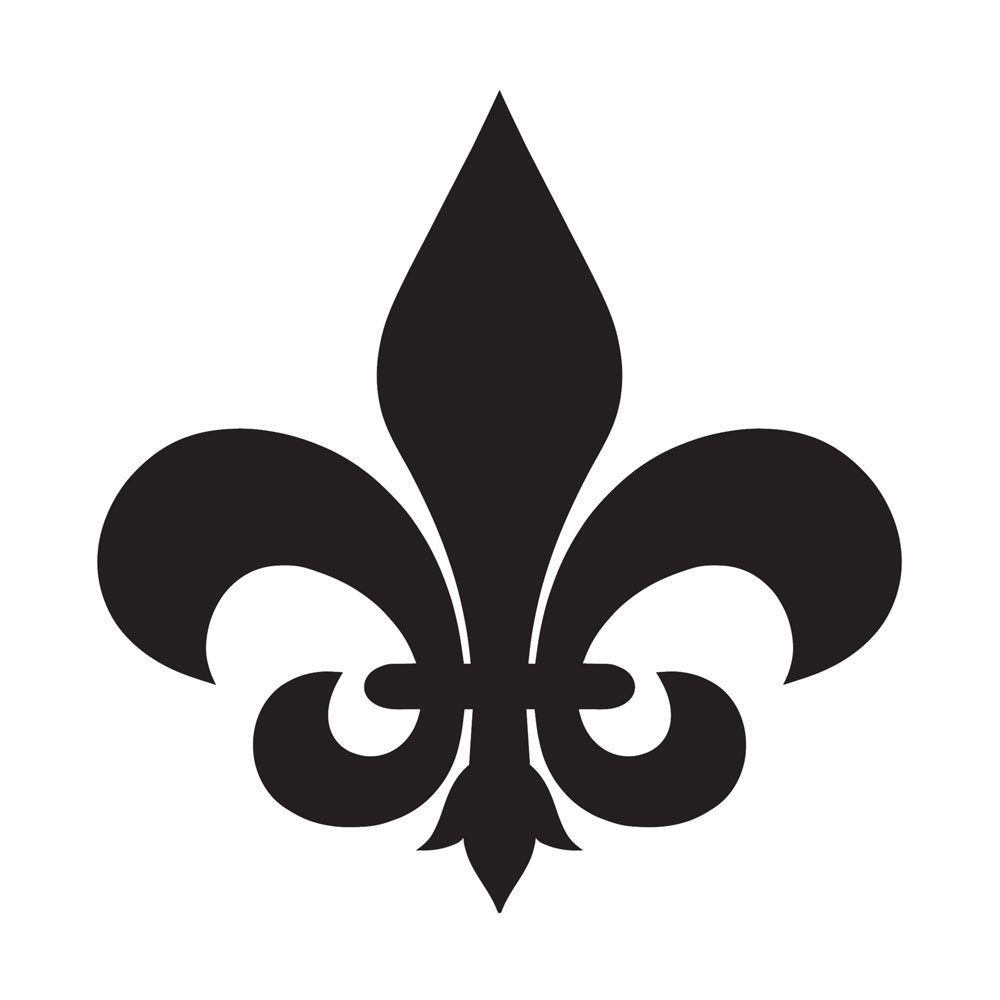 